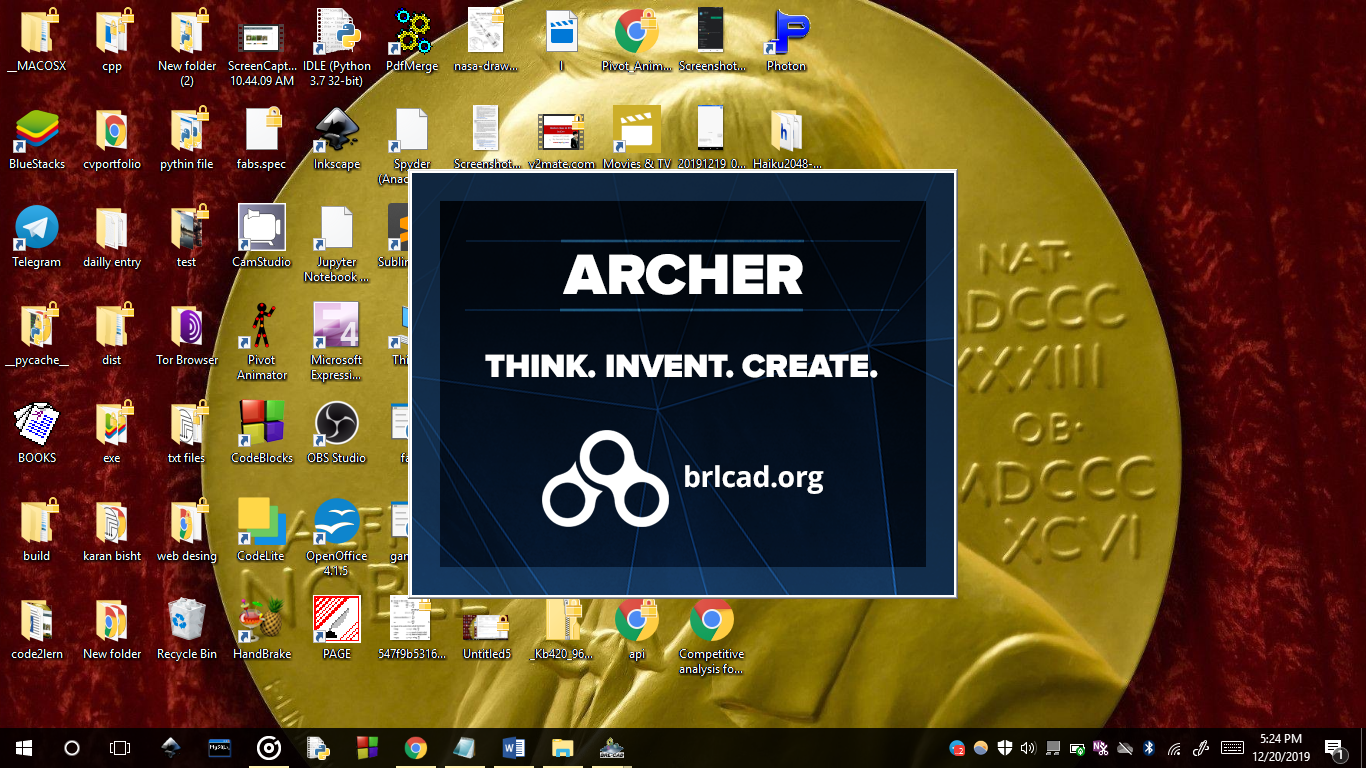 First download and install BRL-CAD  https://excellmedia.dl.sourceforge.net/project/brlcad/BRL-CAD%20for%20Windows/7.26.0/BRL-CAD_7.26.0.2_x64.exeand open it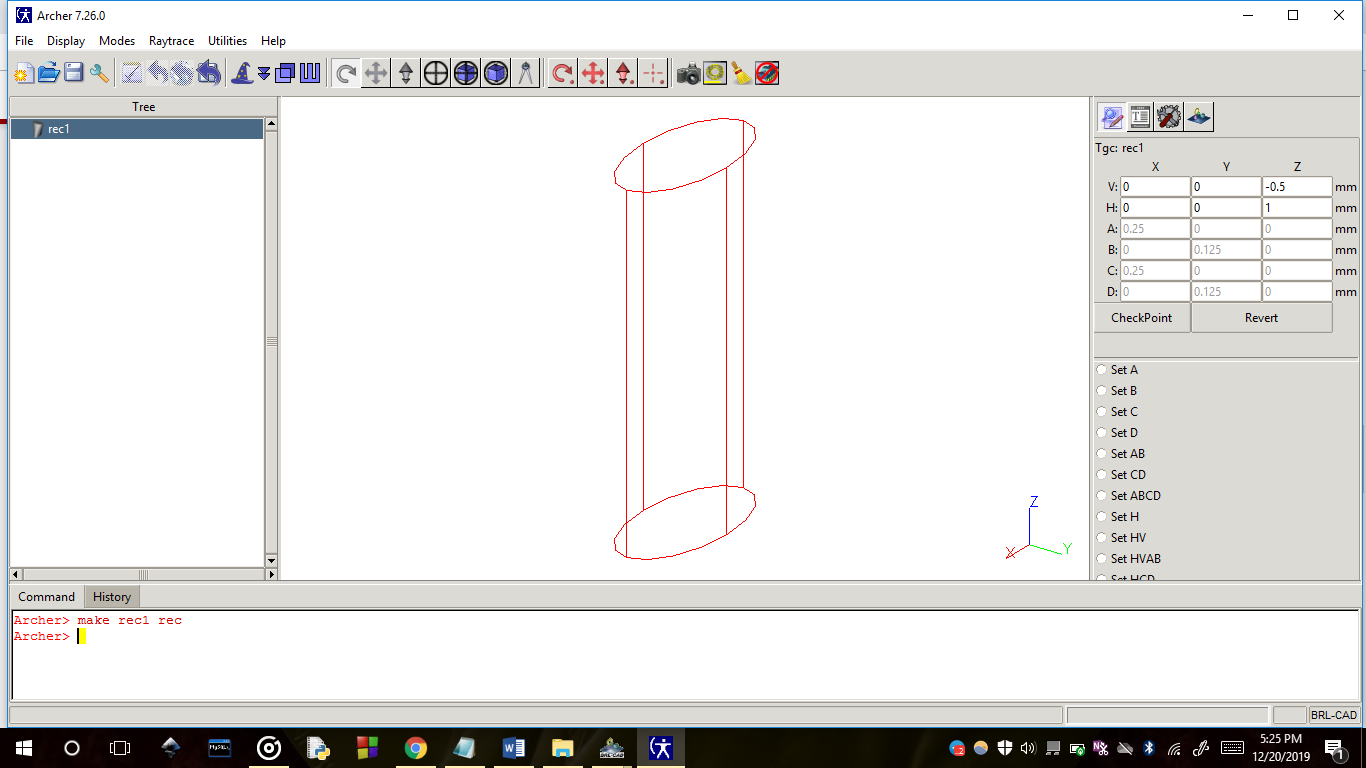 First command make rec 1 rec for making recange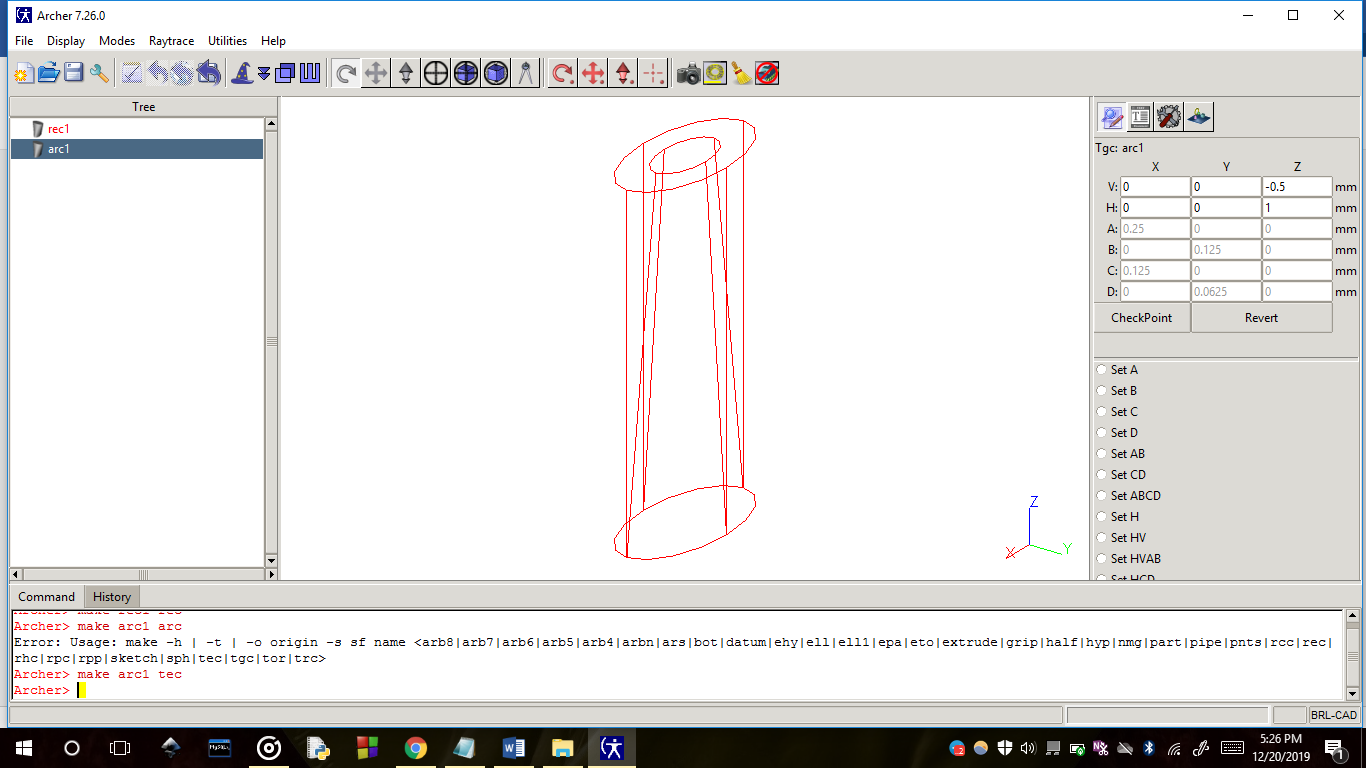 	Similarly using other commands like tec,rpc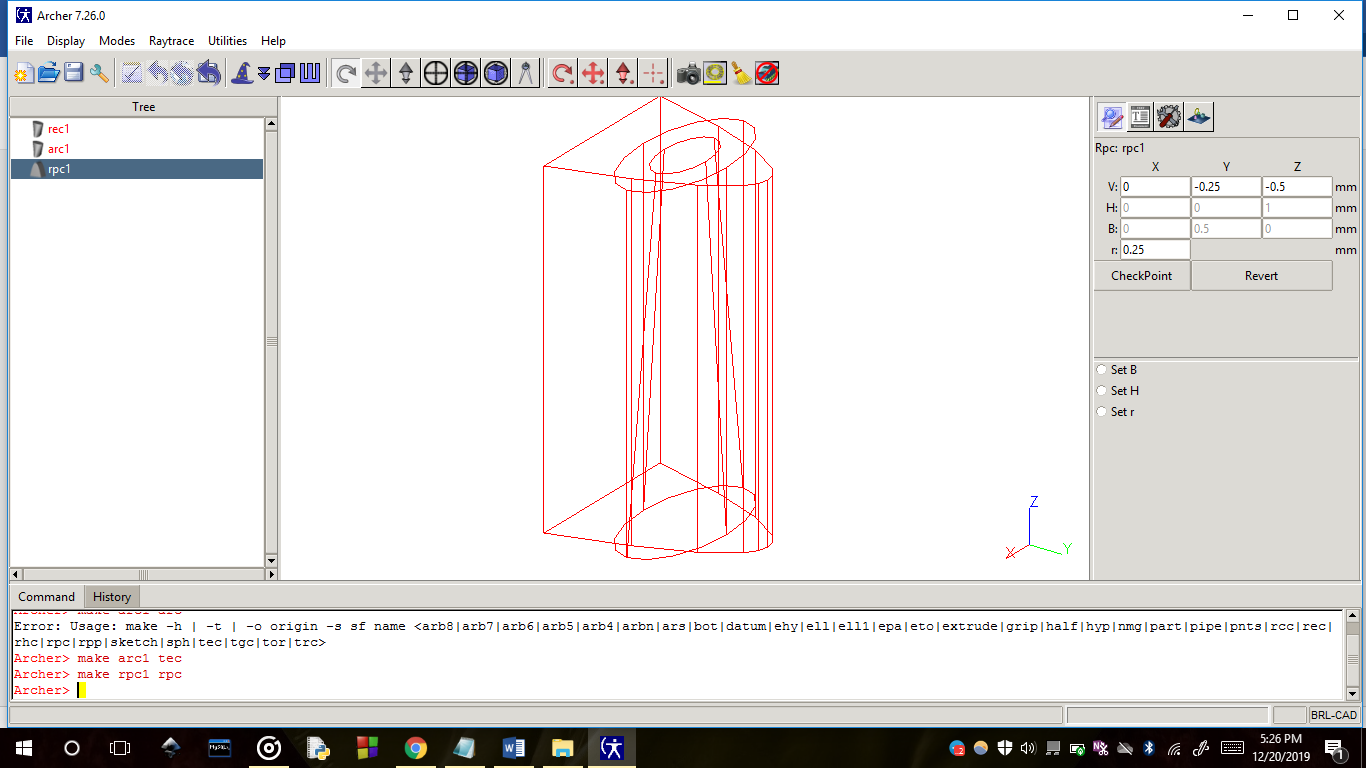 At last use rt for making it 3d.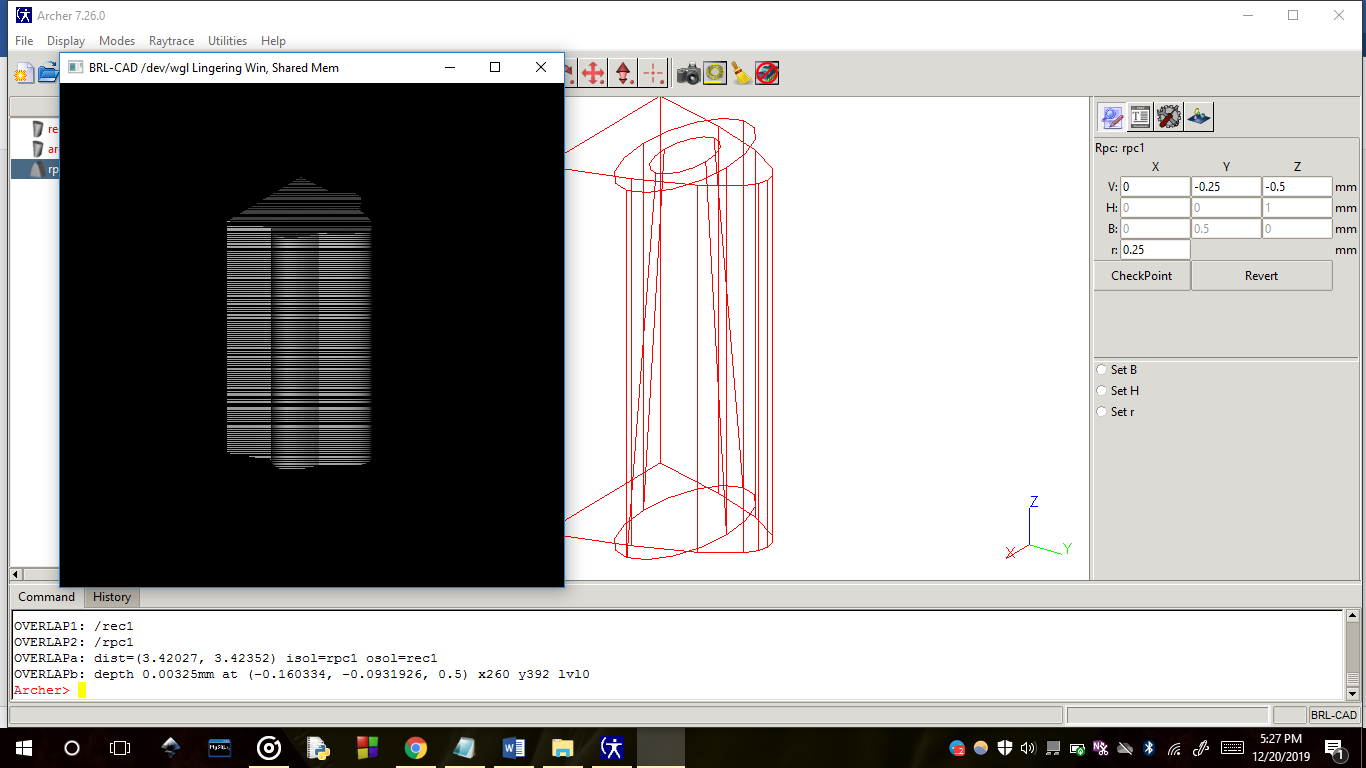 